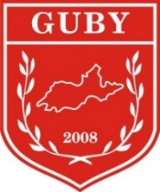 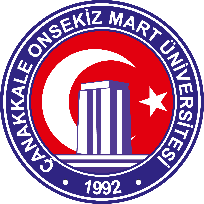 		ÇANAKKALE ONSEKİZ MART ÜNİVERSİTESİ GÖKÇEADA UYGULAMALI BİLİMLER YÜKSEKOKULU (GUBY) GASTRONOMİ VE MUTFAK SANATLARI BÖLÜMÜ LİSANS PROGRAMI I SINIF 10/11/12/16 MAYIS 2021 DERS TELAFİ PROGRAMI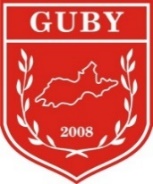 		ÇANAKKALE ONSEKİZ MART ÜNİVERSİTESİ GÖKÇEADA UYGULAMALI BİLİMLER YÜKSEKOKULU (GUBY) GASTRONOMİ VE MUTFAK SANATLARI BÖLÜMÜ LİSANS PROGRAMI II SINIF 10/11/12/16 MAYIS 2021 DERS TELAFİ PROGRAMI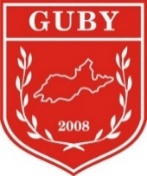 ÇANAKKALE ONSEKİZ MART ÜNİVERSİTESİGÖKÇEADA UYGULAMALI BİLİMLER YÜKSEKOKULU (GUBY)GASTRONOMİ VE MUTFAK SANATLARI BÖLÜMÜ LİSANS PROGRAMIIII SINIF 10/11/12/16 MAYIS 2021 DERS TELAFİ PROGRAMI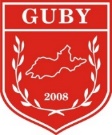 		ÇANAKKALE ONSEKİZ MART ÜNİVERSİTESİ GÖKÇEADA UYGULAMALI BİLİMLER YÜKSEKOKULU (GUBY) GASTRONOMİ VE MUTFAK SANATLARI BÖLÜMÜ LİSANS PROGRAMI IV SINIF 10/11/12/16 MAYIS 2021 DERS TELAFİ PROGRAMIÇANAKKALE ONSEKİZ MART ÜNİVERSİTESİGÖKÇEADA UYGULAMALI BİLİMLER YÜKSEKOKULU (GUBY) GASTRONOMİ BÖLÜMÜ LİSANS PROGRAMI IV SINIF 10/11/12/16 MAYIS 2021 DERS TELAFİ PROGRAMI10 MAYIS 202111 MAYIS 202112 MAYIS 202116 MAYIS 2021Mesleki Güvenlik ve İlkyardımÖğr.Gör. Emre Can Akın (09:00–09:40)A.İ.İ.T. II
Öğr.Gör.Dr. M. Mesut ÖZEKMEKÇİ(13:00–13:40)Türk Dili II
Öğr.Gör. Burcu ÇİFTÇİ(15:00–15:40)10 MAYIS 202111 MAYIS 202112 MAYIS 202116 MAYIS 2021Genel İşletme Dr.Öğr Üyesi Mehmet ÇAVUŞOĞLU (10:00–10:40)Gastronomi ve İnovasyonÖğr. Gör. Ufuk ATEŞ(11:30-12:10)Yöresel Mutfak IIÖğr.Gör. Özkan YAZAR(13:00–15:00)İşlenmiş Et ÜrünleriÖğr.Gör. Özkan YAZAR(15:30–16:30)10 MAYIS 202111 MAYIS 202112 MAYIS 202116 MAYIS 2021Mesleki Fransızca IIÖğr.Gör. Berna TAŞTAN(13:00–14:00)Mesleki İngilizce II Öğr.Gör. Zeynep Ceren KÖSE (15:30–16:30)10 MAYIS 202111 MAYIS 202112 MAYIS 202116 MAYIS 2021Mesleki Fransızca IV Öğr. Gör. Berna TAŞTAN (10:00–11:00)İleri Mutfak UygulamalarıÖğr.Gör. Ufuk ATEŞ
(13:30–15:30)Özel Beslenme Mutfağı Öğr.Gör. Şirin ÖZTÜRK (15:00–16:20)Kahve Kültürü ve Baristalık Öğr. Gör. Zeynep Ceren KÖSE (16:30–17:30)10 MAYIS 202111 MAYIS 202112 MAYIS 202116 MAYIS 2021Mutfak İngilizcesi IVÖğr. Gör. İdil ÖZ(10:00-11:00)Fransız Mutfağı II
Öğr.Gör. Şirin ÖZTÜRK(11:00-12:00)Girişimcilik II Dr.Öğr.Üyesi Senem ERGAN(13:00-13:40)Profesyonel Beceri Atölyesi IIÖğr.Gör. Şirin ÖZTÜRK(13:00-16:20)